NORWEGIAN CRUISE LINE DOCUMENTSLog into www.bookncl.com and click on “online check in”, follow the steps.  Once the online check in is complete, you will be able to print e-docs.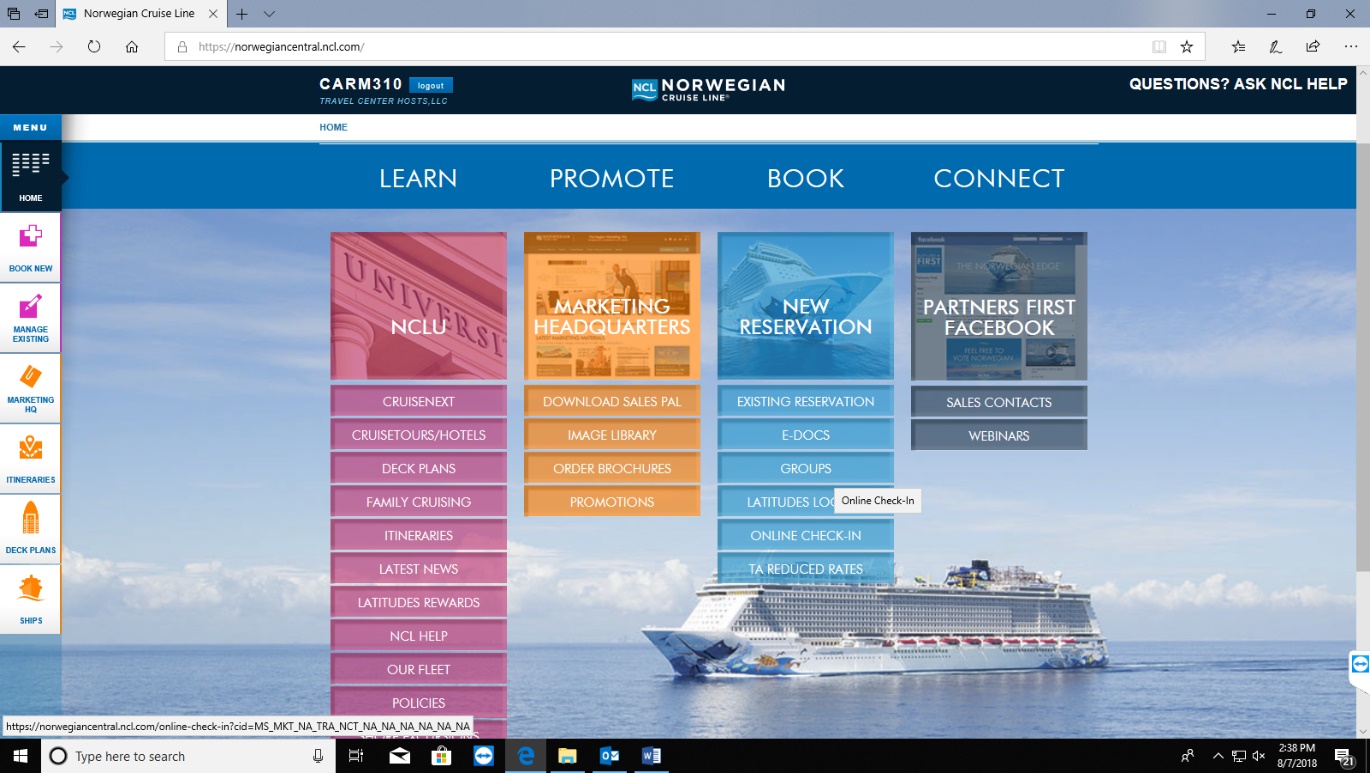 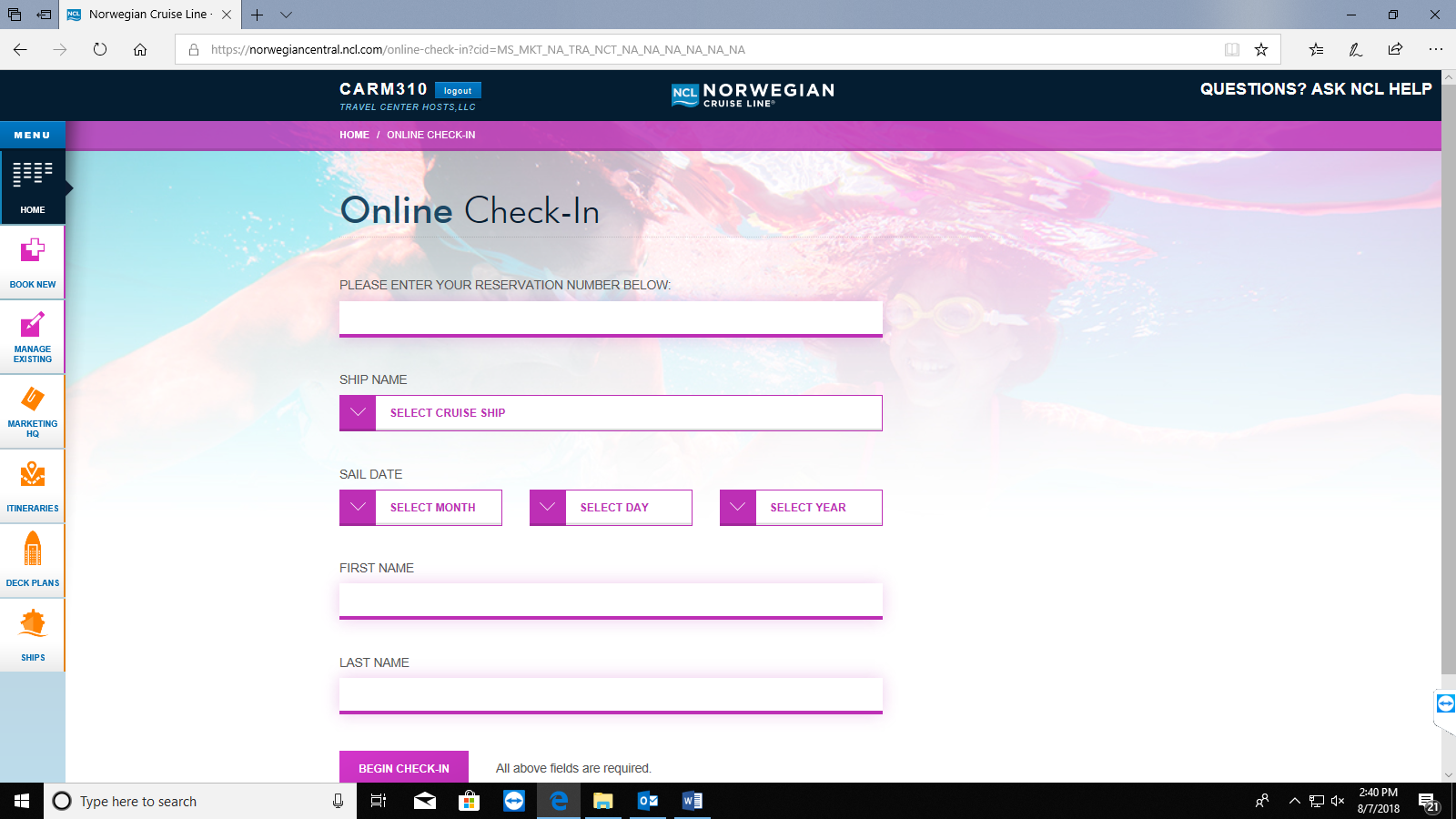 